«Утраченные святыни Углича.Церковь Николая Чудотворцана Песках»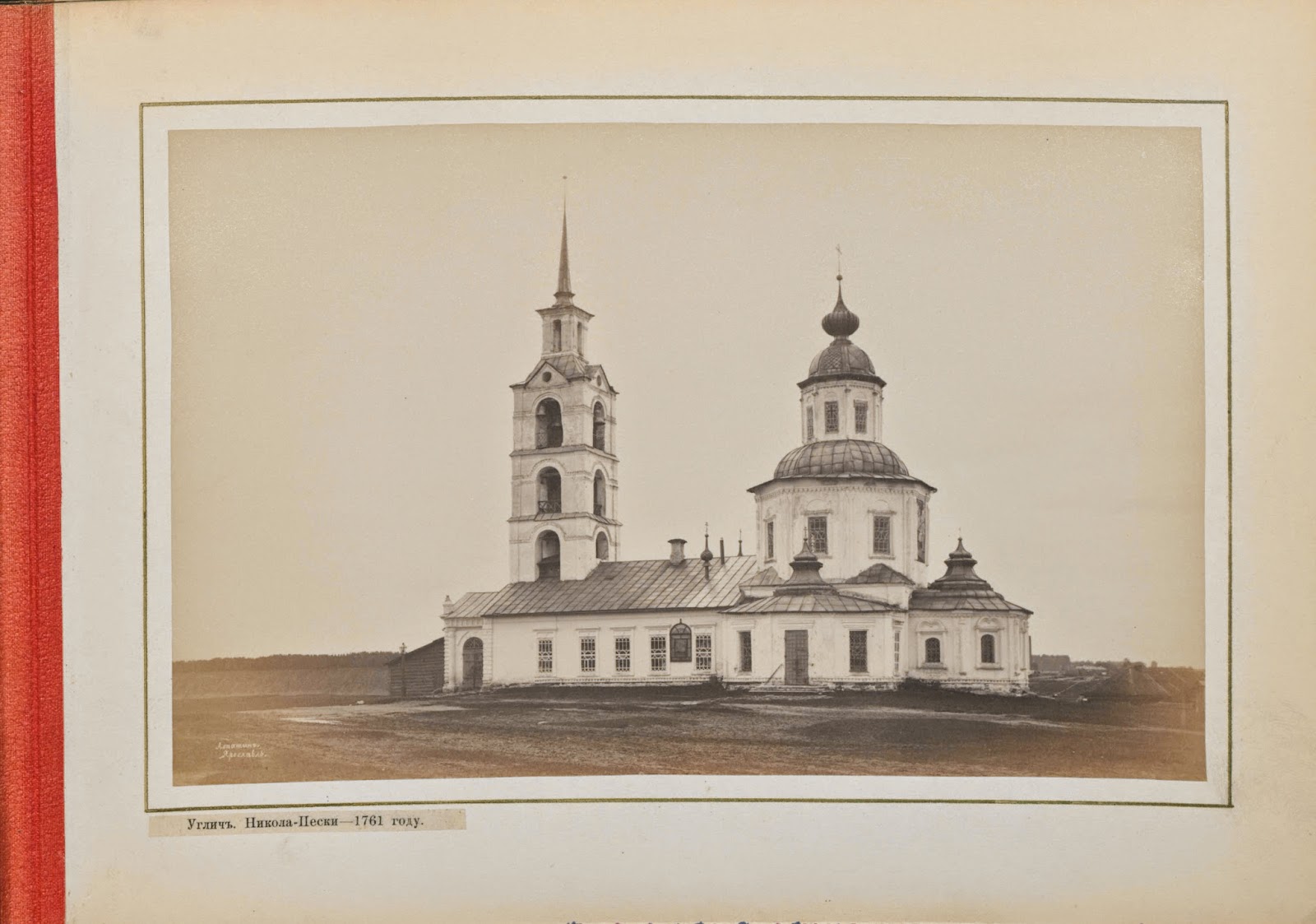 Названия Николопесоцкой церкви.Церковь Троицы Живоначальной Церковь Николая Чудотворца на ПескахНиколо-Песоцкая церковь; Никольская церковь; Николаевская церковь; Николы церковь; Николы Угодника церковь; Николая Мирликийского церковь;Свято-Никольская церковь; Троицкая церковь; Святотроицкая церковь.Откуда же столько названий?Во-первых, храм имел три престола.                     Святой Живоначальной Троицы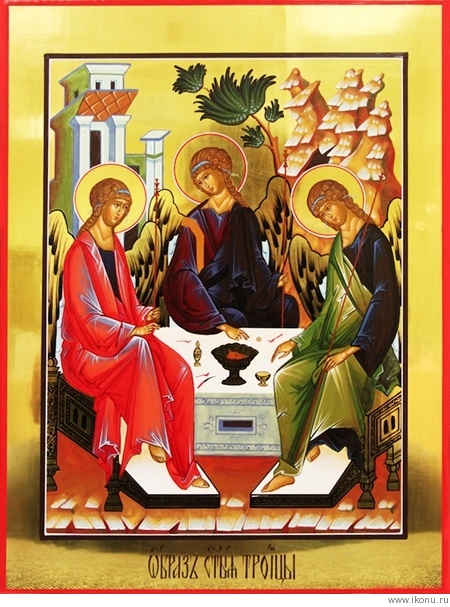 Тихвинской Божьей Матери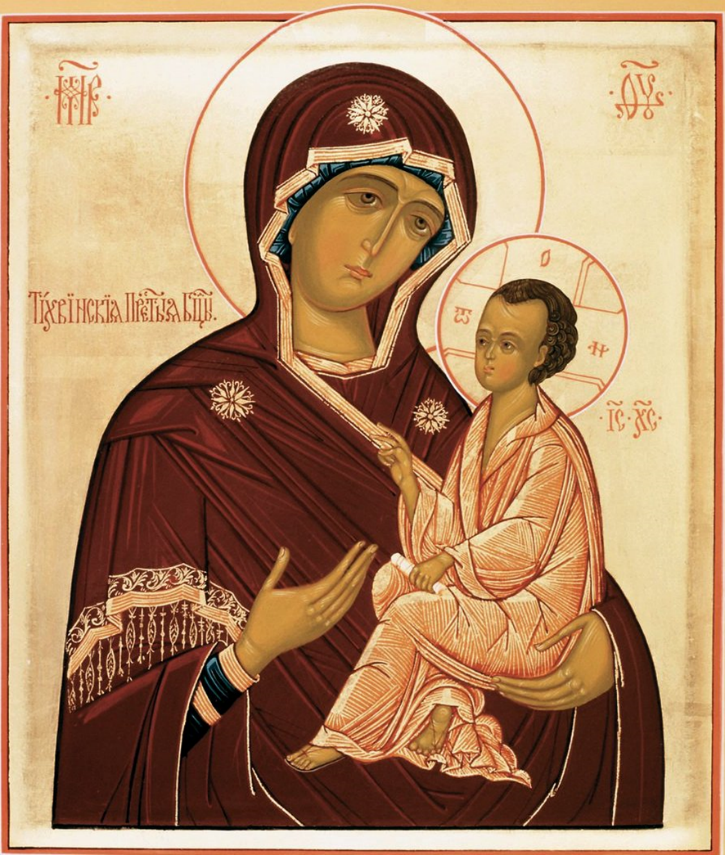 Святителя и Чудотворца Николая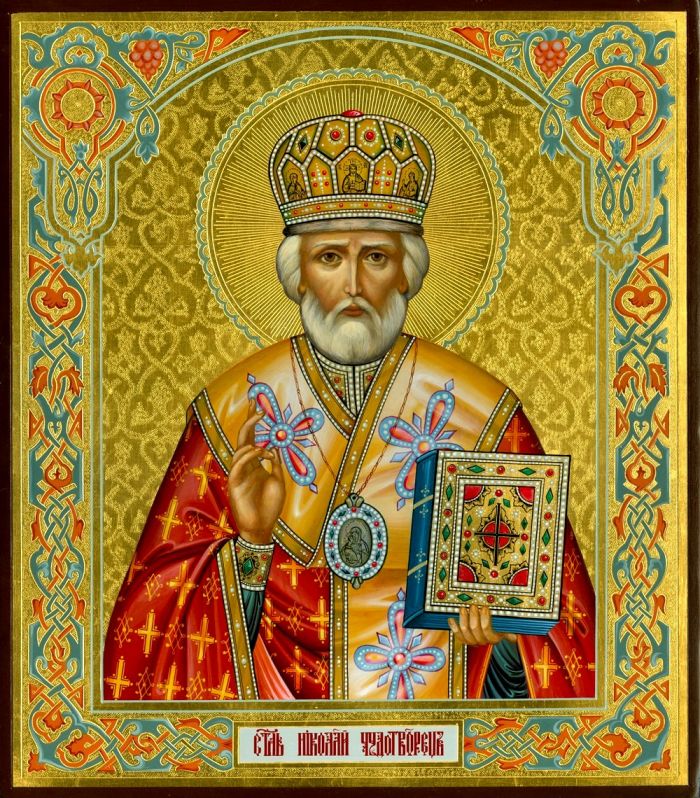 История создания храма.Дата последней постройки здания – 1761 год, но история этого храма уходит к 13 веку, но сначала мы расскажем, где, же этот храм располагался. На  перекрестке улиц 9 Января и Волжской, на правой стороне от дороги и размещался  Николопесоцкий храм.  В наше время  это одно из узловых мест города. Там постоянно машины едут на мост Угличской ГЭС. Сам перекресток ничем не привлекателен.  Украшением этих мест является, конечно, гидроузел. В далеком прошлом облик этой местности был совсем иным. Улица 9 Января называлась Петербургской (Приложение 7) или Петровской или Петропавловской. Она шла прямой линией и заканчивалась берегом  Волги большой площадью, на которой стоял величественный храм. Петербургская улица изначально задумывалась как одна из главных улиц города. Она вела к переправе через Волгу на левый берег. И была началом дороги на  Санкт  -  Петербург.А еще ранее, при извилистом устье Троицкого ручья, который ныне спрятан в этом месте в трубу под землей, находилась Песоцкая слобода, которая была центром кожевенного производства. Берег Волги был пологим и низким. Весной во время половодья затоплялся и был песчаным – отсюда и пошло название этих мест Песоцкой или Заручье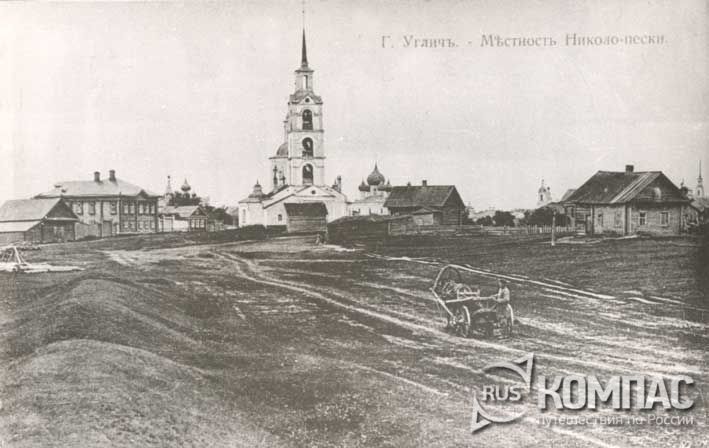 Это интересно.От Песоцкой площади дорога вела к паромной переправе через Волгу (Приложение 8). Переправа называлась паром – «самолет» 1802 - 1803. Для передвижения использовалась сила течения реки. Под дном парома была установлена специальная доска или лопасть, на которую воздействовало давление воды. В двухстах саженях (426 м)  по течению на дно Волги был опущен  большой якорь, с которым паром соединялся канатом. Канат поддерживался двумя лодками. Управлял паромом один человек, который поворачивал лопасть. В Середине 19 века за  перевоз  платили в месяц двухдневный заработок. Владелец перевоза Коровников.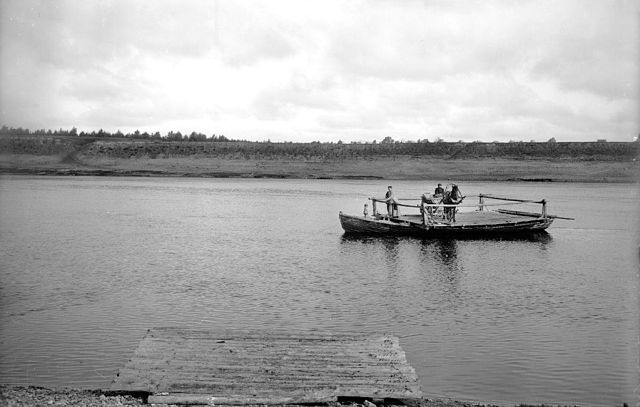 Описание храма.Кирпичная церковь, построенная в 1761 представляла собой большое одноэтажное четырёхчастное здание в стиле барокко с повышенной храмовой частью типа восьмерик на четверике, завершённой малым восьмериком и чашевидной главой. Алтарь пятигранный с фигурной кровлей, к храмовой части с севера и юга примыкали аналогичные объёмы. Трапезная  была прямоугольной, протяженной,  с Тихвинским и Никольским приделами, над папертью возвышалась четырёхъярусная колокольня простых форм, увенчанная шпилем. Колокольня имела необычный облик – на удивление это была очень простая композиция и являлась первой в Угличе ярусной колокольней.  Церковь была  закрыта в 1933, разрушена при строительстве ГЭС.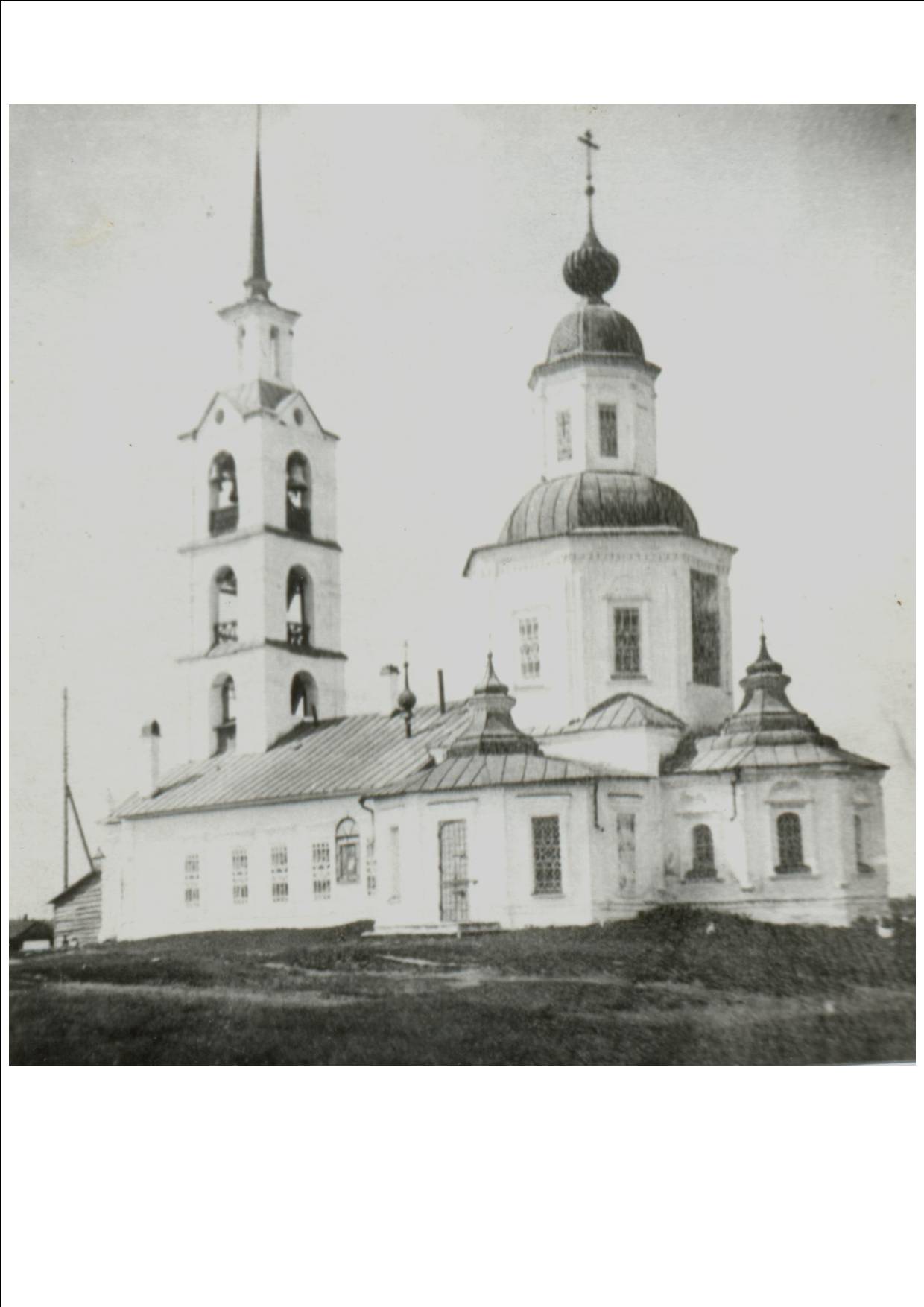 По фотографиям Николопесоцкая церковь хранит следы многократных перестроек. В 1795 и 96 годах для храма на местных заводах было заказано 48 тысяч кирпичей. Вероятно, тогда произошла переделка окон трапезной и боковых объемов. Расширена паперть и пристроено изящное крыльцо. В 1816 году над колокольней был установлен шпиль.Своеобразием отличалось и внутреннее убранство. Во второй половине 18 века храм был расписан живописцем Сапожниковым. Особенно выделялось клеймо на северной стене – «Корабль, знаменующий Церковь, воинствующую на Земле». Корабль с Апостолами и святителями и стоящим у руля Христом осаждали враги и еретики. Около клейма был помещен длинный духовный стих. Предалтарный иконостас весь вызолочен червонным золотом. Царские врата со скульптурными  изображениями Благовещения и четырех евангелистов. Завершало иконостас скульптурное распятие. В трапезной находились резные иконостасы. Стены отделаны под белый мрамор, а потолок покрыт росписями. Очень красивое убранство.Священнослужители церкви.В 1908 году состав священнослужителей: священник, дьячок и приходской пономарь.  Одним из  церковных  деятелей  Углича был Сергей Николаевич Ярославский.  Родился в 1890году  23  августа в селе Золоторучье Угличского уезда в семье священника. Спустя много лет владыка вспоминал: «Отец мне часто говорил в пользу избрания священного служения: что это самое благородное, чистое, высокое служение — лучшее всех житейских земных должностей и чинов».  В 1923 он  сам становиться священником. Затем,  был рукоположен (назначен) архиепископом Ростовским и Ярославским Иосифом. С 14 августа 1923 года — священник, настоятель Николо-Песоцкого храма города Углича.  А в 1948 он принимает монашество под именем Кассиан. В 1961 году Сергей Николаевич становиться епископом Угличским. В 1963 его повысили и назначили архиепископом Новосибирским – Барнаульским. В 1964 архиепископом Костромским  - Галичским. Умер 20 марта  1990г. Похоронен на церковном кладбище при Димитриевском храме в Угличе.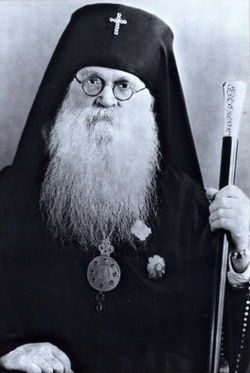                       Архиепископ КассианИ еще одним крупным церковным деятелем был Воскресенский Василий Васильевич. Родился в селе Воскресенское Поречье 04.08.1882 году в семье псаломщика. Служил в Николопесоцкой церкви в 1902г.Ревностно исполняя пастырский долг, о. Василий заботился о духовно-нравственном воспитании прихожан, особенно детей. Посещая "со святом" дома верующих, он всегда находил место для беседы с детьми, призывая их посещать храм, учил молитвам, быть в послушании у старших. Уверенный в животворящей силе Причастия Святых Христовых Тайн, о. Василий в проповедях призывал прихожан чаще прибегать к Спасительной Чаше, развенчивал атеистически псевдонаучные представления он ей, смущающие умы и сердца верующих.Получил должность секретаря  пресвитерского совета, личный секретарь архиепископа Угличского Серафима (Самойловича) 1925—1928 гг.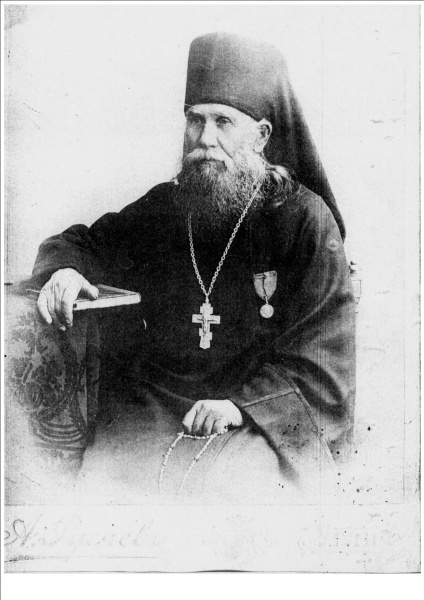                        В.В. ВоскресенскийПраздники Николопесоцкой церкви.2 февраля – Сретения Господня5 февраля – Божьей Матери Взыскания погибших9 мая и 6 декабря – Святителя и Чудотворца Николая26 июня Живоначальной ТроицыСовременностьПримерно на месте церкви сейчас расположены башнеобразное здание трансформаторной мастерской и въезд на мост. Территория после возведения гидроузла изменилась до неузнаваемости.Евгений Лиуконен: В музее мне известен серебряный напрестольный крест XVIII века, поступивший в 1922 или 1923 г. из Николопесоцкой церкви. Поступало ли что-то еще, необходимо уточнять. В любом случае не было значительного объема поступлений. О передаче предметов в другие церкви информации не встречал. Необходимо учитывать, что избежали закрытия только церковь Царевича Димитрия "на поле" и примерно 5 сельских церквей.